                          Double Starz Ranch
                          
                                     2885 W 300 N,   West Point, UT 84015      michelle@doublestarzranch.com     PH: 801-657-8860
                                                                                                 www.doublestarzranch.com

                                                                2020 ICSI STALLION SERVICE CONTRACT
                                                                               *Sidi-Brahim                        $5,000 due upon live foal

     1.  I, __________________________(Owner), hereby reserves one breeding to _*Sidi-Brahim_  AHA Reg #157469 (SCID N/N) 
          for the Mare __________________________________,  Reg. # __________________________ for the Breeding Fee of 
          $10,000, ($5,000 at time of signing ,$5,000 due at foaling), plus Processing Fee of $350 (at contract signing)  (Made 
          payable to Michelle Martin) during Jan 1st to Dec 31st of 2021. A separate contract is required for each embryo produced 
          via ICSI procedure. DSZ is to be notified of the number of embryos produced as soon as the ICSI procedure is 
          completed. At that time a contract for each embryo produced will be needed.
     2.  Owner must attach a copy of the mare’s registration papers to this agreement and provide all other information as 
          requested. The Owner agrees to breed the mare specified.
     3.  Mare shall be bred through the use of an intracytoplasmic sperm injection (“ICSI”) procedure into the cytoplasm of a 
          mature oocyte, which physically causes fertilization. Mare Owner may choose to work with any suitable facility to have 
          their mares’ oocytes harvested.  The following facilities have access to the semen for the ICSI procedure: 
                   a.   EquiEmbryo                                       Fort Worth, TX              (817)386-5900
                   b.   Texas A & M                                      College Station, TX       (979)485-3894
                   c.   Colorado State University               Fort Collins, CO             (970)491-8626
                   d.   Equine Medical Services, Inc          Columbia, MO               (573)443-4414
                   e.   In Foal Incorporated                        Hemet, CA                      (951)929-4533
     4.  Frozen semen only will be available for this breeding contract. Processing Fees are non-refundable.
     5.  Processing Fee as specified above shall be paid at the time this Contract is executed.
     6.  This contract provides for one (1) Breeder’s Certificate. If multiple embryos are retrieved from one breeding, it will be the 
          responsibility of the Mare Owner to notify DSZ of number transferred. Stallion Breeding Reports are prepared 
          immediately after the end of breeding season.
     7.  If Mare Owner desires to do a frozen embryo, it will solely be their responsibility to pay all nomination fees. It is also the 
          Mare Owner’s responsibility to notify DSZ when the frozen embryo is utilized.
     8.  TO OBTAIN A “BREEDER’S CERTIFICATE” YOU MUST NOTIFY DOUBLE STARZ RANCH OF THE BIRTH OF THE FOAL. 
          CERTIFICATE WILL NOT BE ISSUED IF THE ACCOUNT HAS NOT BEEN PAID IN FULL. The Stallion owner is responsible for 
          signing the Breeder’s Certificates.
     9.  If it should become necessary for Double Starz Ranch to retain the services of an attorney to enforce its rights under the 
          terms of this contract, including but not limited to the collection of any sums due, the Owner will pay DSZ all expenses and 
          costs, including reasonable and necessary attorney’s fees incurred by DSZ in enforcing this contract.
    10. Any dispute related to this contract will be governed by the laws of the State of Utah and venue of any dispute arising 
          from this Contract shall be in Davis County, Utah.
    11. This contract is non-transferable nor assignable without prior written consent from DSZ.
    12. All Clients must pay with US Funds via Bank transfer, Wire Transfer ($50 Surcharge) or check from a US Bank account.

Mare Owner: _____________________________________             DSZ/Agent: _______________Michelle Martin____________________

Address: _________________________________________            DSZ Signature: ______________________________________________

City/State/Zip: ____________________________________             Acceptance Date: ___________________________________________ 

Phone#: _________________________________________              E-mail: ____________________________________________________ 

Owner/Agent Signature: ___________________________________________________ Date: __________________________________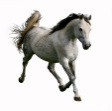 